ČMMJ, z.s. Okresní myslivecký spolek Opavave spolupráci s ČMKJ a MS Hradisko HlavnicepořádáJARNÍ SVOD LOVECKÝCH PSŮ4. května 2024 MS Hradisko Hlavnice 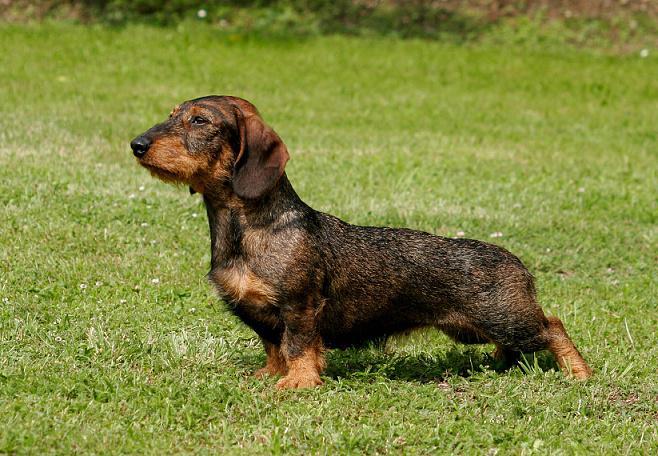 Okresní myslivecký spolek OpavaSlavkov 139, Slavkov, 747 57kynologieopava@seznam.cz725 521 741Časový harmonogram:8.00 hod. 		přejímka psů – kulturní dům Hlavnice – zámecký park8.30-9.00 hod.		společný nástup a rozdělení do kruhůGPS souřadnice místa srazu: 49.924721, 17.728471Organizační výbor akce:	Ředitel svodu			deleguje KK OMS Opava	Ekonom svodu             		Kamila Vrbová	Rozhodčí svodu 		              deleguje ČMKJPokyny pro účastníky kynologické akce:Přihlášky na Jarní svod se přijímají do 1. 5. 2024. Podmínkou přijetí je uhrazený poplatek předemPoplatky: za jednoho psa činí 500 Kč, člen ČMMJ 350 Kč, člen OMS Opava 250 Kč. Poskytnutí slevy majiteli psa je podmíněno předložením platného členského průkazu ČMMJ. V případě neúčasti na svodu se poplatek nevrací – bude použit na uhrazení nákladů spojených s pořádáním svoduPodání přihlášky, či úhrada poplatku v den konání svodu je dále zpoplatněno částkou +100 KčČíslo účtu OMS Opava: 43-8015850207/0100, do zprávy pro příjemce uveďte jméno majitele a ČLP psa, jako variabilní symbol uveďte 243.Vůdce při přejímce psů předloží platný očkovací průkaz a průkaz původu psa. Vůdce je povinen řídit se pokyny rozhodčího a pořadatele. Psi, kteří nejsou právě posuzování, musí být držen na vodítku. Vůdce psa ručí v plné míře za škody, které jeho pes způsobí. Vůdce je povinen zajistit dostatek pitné vody pro svého psa. Dokumenty k předložení: Průkaz původu psa (na přední straně s vlastnoručním podpisem chovatele a na zadní str. s adresou majitele psa, u psů importovaných do ČR exportní průkaz původu se zápisem v české plemenné knize)Očkovací průkaz, nebo pas pro malá zvířataNa vyžádání pořadatele členský průkaz ČMMJ  - majitele psaStanovené veterinární podmínky:Psi účastnící se Jarního svodu musí být klinicky zdraví a musí být doprovázeni očkovacím průkazem nebo pasem pro malá zvířata. Tyto doklady musí obsahovat záznam, že zvíře má platné očkování proti vzteklině. Pes musí být vakcinován proti vzteklině ve stáří od 3 do 6 měsíců a poté vždy jednou za rok. Toto se týká i psů, kteří se svodu přímo neúčastní, ale jsou v místě svodu přítomni. Svodu se nesmí účastnit zvířata, která ve stanovené době neprošla veterinární přejímkou a která nesplňovala určené veterinární podmínky.Přeprava zvířat do místa konání svodu a v jejím průběhu musí být prováděna v souladu se zákonem na ochranu zvířat proti týrání č. 246/1992 Sb. ve znění pozdějších předpisů a vyhlášky č. 4/2009 Sb. o ochraně zvířat při přepravě.Hodnocení psů:v základním kruhu, kde bude posouzen celkový exteriér a povaha psanadějní jedinci dále postupují do závěrečného kruhu o nejlepšího psa dané FCI skupiny a o nejkrásnějšího psa svodu OMS Opava 2024pro lepší přehlednost dostanou postupující jedinci kartičku opravňující vstup do závěrečných soutěží nejlepší jedinci budou oceněni pohárem, pamětním diplomemzávěrečné soutěže proběhnou po posuzování v základních kruzíchDalší informace:Parkování v místě konání, dle pokynů pořadateleObčerstvení pro účastníky a diváky je zajištěno 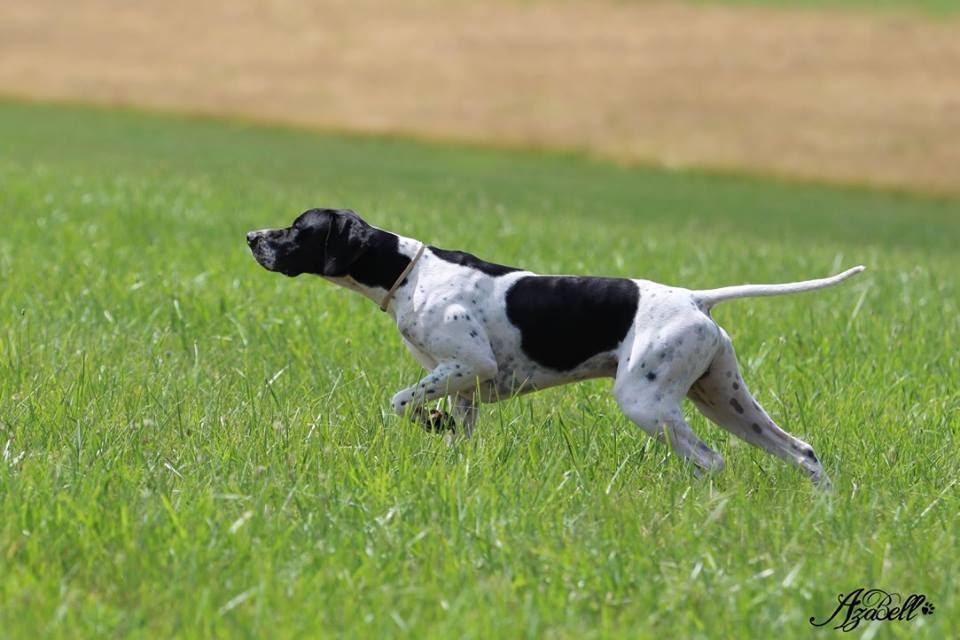 Mgr. Michal VitásekPředseda KK OMS OpavaJaromír TvarůžkaPředseda OMS Opava       ČESKOMORAVSKÁ MYSLIVECKÁ JEDNOTA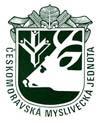 Jungmannova 25,  115 25  Praha 1     PŘIHLÁŠKA NA JARNÍ SVOD LOVECKÝCH PSŮPořadatel:	OMS OpavaE-mail:              kynologieopava@seznam.czMísto: 		Hlavnice	    datum: 4. 5. 2024Jméno psa – feny ………………………………………………………………………………….Plemeno: ……………………………………………………………...................................Zapsán(a) ČLP:…………………………………	Tetovací č./čip: …………………..........Vržen(a) (narozen): ………...………………………..	Barva:………………………................................Otec:…………………………………………………………………………………	ČLP:……………………………………Matka:………………………………………………………………………………	ČLP:……………………….…………Majitel:………………………………………………………………...................................Majitel člen ČMMJ  ANO  -   NE,  člen OMS Opava  ANO  -   NEProhlašuji, že je mi znám zkušební řád ČMMJ, a že se mu podrobuji. Přihlášeného psa předvedu buď sám a nebo ho dám předvést zplnomocněným zástupcem. Ručím za škody, které by můj pes – fena učinil osobám nebo na věcech. Přijetí přihlášky je podmíněno současným zaplacením předepsaného poplatku.Přijetí přihlášky je podmíněno současným zaplacením předepsaného poplatku. Výše poplatku se posuzuje dle majitele loveckého psa uvedeného na přihlášce a rodokmenu. K přihlášce přikládejte fotokopii průkazu původuV …………………………………………………………..dne ……………………...Vlastnoruční podpis majitele psa ………………………………………..Přesná adresa ……………………………………………………………………………………………………………………………………………..Telefon: ……………………………………………………………....................Email:  ………………………………………………………………………………….POZNÁMKY PRO POŘADATELE……………………………………………………………………………………………………………………………………………………………………………………………………………………………………………………………………………………………………………………………………………………………………………………………………………………………………………..………………………………………………………………………………………………………………………………………………Ověření pořadatele (razítko a čitelný podpis)    